                                        CONSTRUCCION DEL SABER INTEGRANTES: -María Paulina Soto Ruiz                            -Juan Pablo Serna.                        -   Samuel  Vallejo Mejía.GRUPO: 9-AFECHA: mayo 29 del 2014.TEMA: Enlaces Químicos.OBSERVACION: Durante esta clase realizamos una práctica de laboratorio donde utilizamos para la realización de este  una bola de plastilina, lana, una cuchara, un palillo de paletas, y una moneda .luego de contar con los materiales hicimos esta practica poniendo la moneda sobre la bola de plastilina y luego el palo de paletas encima de la moneda , luego frotamos la cuchara sobre la lana y la acercamos al palillo moviendo la cuchara en forma circular y con esto logramos que el palillo se moviera , después repetimos este procedimiento pero con los dedos mojados pero no se obtuvieron resultados de movimiento .Al principio no pensamos que esta práctica diera resultado pero pudimos concluir que el movimiento se dio gracias a que  al frotar la cuchara con la lana  se retirara parte de la carga negativa  y queda mas carga positiva, y el palillo es atraído por este equilibrio , por eso es que gira siguiendo a la cuchara.PREGUNTA PROBLEMATIZADORA: ¿Por qué unos elementos transmiten energía a otros?HIPOTESIS:-Estos transmiten energía  por que cada átomo necesita de otro para poder formar moléculas  por esta razón se crean compuestos químicos  los cuales se dan por la transmisión de energía  de un átomo a otro.TEORIAS: Carga eléctricaLa carga eléctrica es una magnitud física característica de los fenómenos eléctricos. La carga eléctrica es una propiedad de los cuerpos. Cualquier trozo de materia puede adquirir carga eléctrica.La electricidad estática es una carga eléctrica que se mantiene en estado estacionario (en reposo) sobre un objeto, causada por la pérdida o ganancia de electrones. Este artículo fue sacado de: http://www.profesorenlinea.cl/fisica/ElectricidadCargayCorriente.htm COMPROBACION:Las cargas del mismo signo se repelen y las cargas de signo contrario se atraen.En todos los fenómenos eléctricos que se originan en el interior de un sistema aislado, vale la ley de conservación de cargas , según la cual la suma de las cargas eléctricas positivas menos la de las cargas negativas se mantiene constante.La unidad con que se mide la carga eléctrica es el coulomb (C), en honor a Charles Coulomb.CONCLUSION:-se puede concluir que al hacer pequeños experimentos con materiales no tan avanzados (científicamente) se pueden adquirir grandes resultados.-Con una simple cuchara plástica y lana e incluso con nuestro cabello podemos transmitir energía a diversos objetos.NOTA: esta construcción solo fue entregada por 3 estudiantes ya que los demás integrantes del grupo no dieron aportes ni ayudaron para la realización de esta.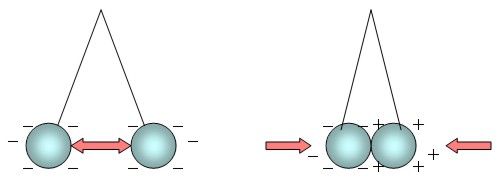 Igual signo: se repelenDistinto signo: se atraen